Publicado en Barcelona el 06/11/2019 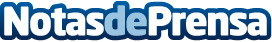 La democratización de la tecnología Blockchain llega de la mano de BeCertify La tecnología tendencia y más segura del mercado, ahora puede estar a la mano de cualquier empresa sin grandes desarrollos ni cuantiosas inversionesDatos de contacto:BeCertify SL937379549Nota de prensa publicada en: https://www.notasdeprensa.es/la-democratizacion-de-la-tecnologia-blockchain Categorias: Nacional Finanzas Emprendedores Logística E-Commerce Software Innovación Tecnológica http://www.notasdeprensa.es